губительному воздействию антропогенного фактора на окружающую среду.Поэтому в рамках Дня по всему миру силами природоохранных и экологических организаций проводятся различные мероприятия экологической направленности, призывающие всё мировое сообщество задуматься о необходимости бережного отношения и сохранения природных богатств нашей планеты, а также создать все необходимые условия для сохранения уникальных мест обитания, которых с каждым годом становится всё меньше и меньше.Охрана мест обитания привела к возможности сохранения в дикой природе таких животных как:- Лошадь Пржевальского (численность увеличилась с 0 в дикой природе до более 2 000);- Дальневосточный леопард (численность увеличилась с 35 до 130);- Амурский тигр (численность увеличилась с 40 до 750);- Индийский носорог (численность увеличилась с 600 до 3 000);- Белый орикс или аравийская антилопа (численность увеличилась с 0 в дикой природе до 1 000);- Зубр (численность увеличилась с 0 в дикой природе до 6 000).Всемирный день охраны мест обитаний как международный праздник отмечается ежегодно 6 октября и призван привлечь внимание людей к проблеме сохранения среды обитания всех животных нашей планеты. Учреждён данный день защитниками окружающей среды в 1979 году.Человек своей деятельностью уже давно влияет на природу, изменяя её. С каждым годом в мире всё больше территорий переходят в разряд сельхозугодий, пастбищ, подвергаются изменениям в связи с ростом городов, добычей полезных ископаемых, строительством заводов и объектов размещения отходов. По некоторым оценкам, за всю историю людьми уничтожено около 2 миллиардов гектаров земли, которые ныне стали безжизненной пустыней.Сохранение мест обитаний животных необходимо в целях сохранения всего живого. Бережное отношение к окружающей среде играет важнейшую роль в поддержании биологического равновесия. Величина биологического разнообразия – это один из главных показателей жизнеспособности вида и экосистемы в целом. Бесконтрольное вмешательство человека в законы и территории природы     привели     к     необратимому Молодежь – лидеры завтрашнего дня. Дети имеют естественную привязанность к животным и растениям. Они креативны и все больше осознают проблемы, стоящие перед планетой. Крайне важно, чтобы дети участвовали в выработке решений по защите диких животных и растений и биоразнообразия в целом.Рассказывайте о существующих проблемах детям и молодежи. Им предстоит возглавить борьбу по охране дикой природы. Они заслуживают будущего, в котором мы, люди, будем жить в гармонии с дикой природой.Комсомольская-на-Амуре межрайонная природоохранная прокуратураг. Комсомольск-на-Амуре, ул. Комсомольская, д. 2/2,Телефон: 8 (4217) 59-14-67.исчезновению сотен видов животных и растений, грибов и возможно даже простейших одноклеточных.Независимо от видов особо охраняемых природных территорий в целях охраны мест обитания редких, находящихся под угрозой исчезновения и ценных в хозяйственном и научном отношении объектов животного мира выделяются защитные участки территорий и акваторий, имеющие местное значение, но необходимые для осуществления их жизненных циклов (размножения, выращивания молодняка, нагула, отдыха, миграции и др.). На защитных участках территорий и акваторий запрещаются отдельные виды хозяйственной деятельности или регламентируются сроки и технологии их проведения, если они нарушают жизненные циклы объектов животного мира.Специально уполномоченные государственные органы по охране, федеральному государственному надзору и регулированию использования объектов животного мира и среды их обитания вправе вносить предложения об организации видовых заказников на указанных защитных участках территорий и акваторий.При выделении защитных участков    территории    с    ограничением 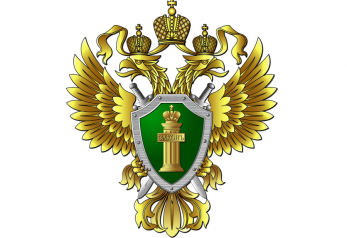 Комсомольская-на-Амуремежрайонная природоохранная прокуратураВсемирный день охраны мест обитаний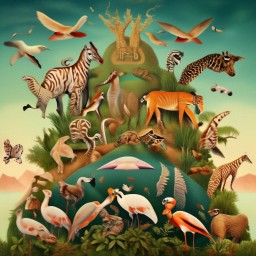 Комсомольск-на-Амуре2023хозяйственной деятельности на них собственнику, владельцу или арендатору этих участков выплачивается компенсация в соответствии с законодательством Российской Федерации и законодательством субъектов Российской Федерации.Меры аналогичного характера предусмотрены и для защиты флоры. В рамках Всемирного дня охраны мест обитаний природоохранные и экологические организации разных стран проводят мероприятия экологической направленности, призывающие мировое сообщество задуматься о необходимости бережного отношения и сохранения природных богатств, а также создать все необходимые условия для сохранения уникальных мест обитания, которых с каждым годом становится меньше. Человек научился очень многому: вырвался в космос, долетел до Луны, но он не сможет вновь создать тура или стеллерову корову. Всё, что исчезает в животном мире, — исчезает навсегда.Всемирный день охраны мест обитаний как раз и напоминает всему человечеству о том, что все мы, люди, являемся только частью природы и всем, что имеем, мы обязаны именно ей, и направлен на привлечение внимания мировой           общественности           к 